 TOWN OF CAMPBELL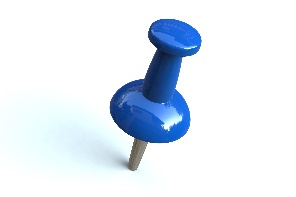 Town InformationJANUARY 2024www.campbellny.comThis 1st newsletter of 2024 is information about Campbell at your fingertips.  This will introduce you to our staff, their office hours and their contact information. It’s a keeper!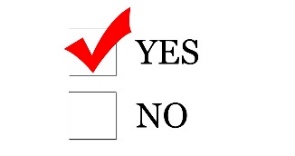 YOUR ELECTED OFFICIALS  2024 Town BoardJeff Horton – Town Supervisor607-527-8244 Option 221607-738-9513supervisor@campbellny.comJohn Tschantre – Deputy SupervisorGlenn Vogel – Town BoardMike Austin – Town BoardNorman Maynard – Town BoardTown Board ReportStarting January 2024, all Town Board Meetings will be held the 2nd Monday each month at 10:00 am. If a second meeting is needed, it will be held the 4th Monday at 6:00 pm. Highway Superintendent Tom Austin 607-769-5123Deputy – Bradley AustinHighway Garage: 607-527-3339Hours: Monday-Thursday 7am -5pmHighway-department@stny.rr.comHighway PersonnelBradley AustinBrian AustinMatthew JessupCorey Rice
Town ClerkMichelle Seeley Deputy – Teresa Winnie607-527-8244 Option 2Hours: Monday–Thursday 8am – 4:00pmtownclerk@campbellny.comTax CollectorJacqui Kohman607-527-8244 Option 3IN OFFICE HOURS- (per your tax bill)January - March 2024Monday -Thursday8am – 4pmCampbell Town JusticesPatricia HortonJustice Code 46607607-527-8244 Option 1, Option 1 Kathy DarcangeloJustice Code 46707607-527-8244   Option 1, Option 2Traffic Court – Every Monday 9:30 amDA Court – 2nd & 4th Monday 9:00 amAPPOINTED POSITIONS Court ClerksTeresa WinnieDanielle Wheeler-Evans607-527-8244 Option 1Hours: Mon – Thursday 8am – 3pmAssessor’s OfficeHolley Smalt 607-527-8244 Option 5Tuesdays Only1st and 3rd In office 8:30am - 3:30pm 2nd and 4th In office 8:30am – noon2nd and 4th Field work noon – 3:30-pmassessor@campbellny.comSTAR & ENHANCED STAR PROGRAM INFORMATION:  www.tax.ny.gov/starKEY ASSESSOR DATES TO REMEMBER Taxable Status Date:  March 1, 2024
 Exemption Filing Deadline:  March 1, 2024
 Tentative Roll:  May 1, 2024
 Grievance Day:  4th Tuesday in May 2024 Valuation Date:  July 1, 2024Code Enforcement OfficeJim Overhiser Michelle Seeley - Secretary607-527-8244 Option 2Hours: Call Michelle Seeley to schedule appointment 8am - 4pm codeenforcement@campbellny.comWater DistrictsTom Austin – Water Operator in ChargeJohn Kemp – Water OperatorJacqui Kohman – Water Billing607-527-8244 Option 3chall1@campbellny.comDog ControlRandy Akins607-776-5177 or 607-368-0320Please leave a message.Campbell HistorianSandy AustinHours by appointment only607-527-8244 Ext 219Please leave a messageBookkeeper & Projects ManagerWendy Oman607-527-8244 Option 221projects@campbellny.comSummer Rec DirectorPaula AyersJanitorial/LaborersJustin StarkJoe Gauss~~~~~~~~~~~~~~~~~~~~~~~~~~~2024 Town Board 10:00 pm2nd Monday of the monthJanuary 9thFebruary 12th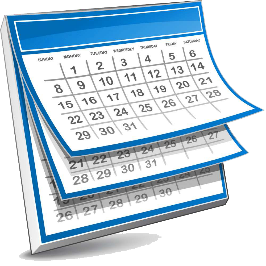 March 11thApril 8thMay 13thJune 10th                        July 15thAugust 12thSeptember 9th October – to be decidedNovember – to be decidedDecember 9th Planning BoardJeffrey Allen – ChairmanLinda BairdAlbert JohnsonStanley Manning Denice Thompson Laura Bowen – AlternateZoning BoardDavid MorseJo Sue NashDave SmithDavid Swan - ChairmanVACANT - Board of Assessment ReviewDaniel DrummPamela DrummFrancis SchosgerDale Seeley		Joseph Seeley2023 Planning Board 6:00 pm3rd Wednesday of the monthJanuary 19th February 16th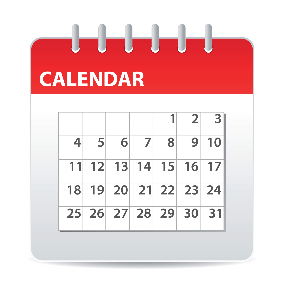 March 16thApril 20thMay 18thJune 15thJuly 20thAugust 17thSeptember 21stOctober 19thNovember 16thNo meeting in December~~~~~~~~~~~~~~~~~~~~~~~~~~~2024 Dates           Jan. 1- Town Hall Closed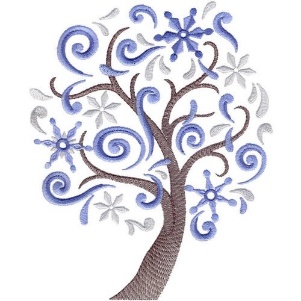 Jan. 15 – Town Hall ClosedFeb. 14 – Town Board 7 pmFeb. 16 – Planning Board 6 pm Campbell Town HallFeb. 21 – Town Hall Closed        8529 Main Street	March 14 – Town Board 7 pm 	           Campbell, NY 14821         March 16 – Planning Board 6 pm                       607-527-8244 PHONEApril 11 - Town Board 7 pm             607-527-8280 FAX	April 14 – Town Hall Closed         April 20 – Planning Board 6 pm				    	 					           					     www.campbellny.comPRSRT STDECRWSSU.S. POSTAGE PAIDEDDM